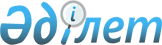 О внесении изменения в решение Актауского городского маслихата от 6 июня 2014 года № 21/201 "Об утверждении Положения о награждении Почетной грамотой города Актау"Решение Актауского городского маслихата Мангистауской области от 14 апреля 2021 года № 2/15. Зарегистрировано Департаментом юстиции Мангистауской области 23 апреля 2021 года № 4496
      В соответствии с Законами Республики Казахстан от 23 января 2001 года "О местном государственном управлении и самоуправлении в Республике Казахстан", от 6 апреля 2016 года "О правовых актах" и на основании представлений прокуратуры города Актау от 11 июня 2020 года № 2-11-20-03546 и республиканского государственного учреждения "Департамент юстиции Мангистауской области Министерства юстиции Республики Казахстан" от 5 октября 2020 года № 05-14-1651, Актауский городской маслихат РЕШИЛ:
      1. Внести в решение Актауского городского маслихата от 6 июня 2014 года № 21/201 "Об утверждении Положения о награждении Почетной грамотой города Актау" (зарегистрировано в Реестре государственной регистрации нормативных правовых актов за № 2478, опубликовано 23 июля 2014 года в информационно-правовой системе "Әділет") следующее изменение:
      Положение о награждении Почетной грамотой города Актау, утвержденное указанным решением, изложить в новой редакции согласно приложению к настоящему решению.
      2. Государственному учреждению "Аппарат Актауского городского маслихата" (руководитель аппарата − Д.Телегенова) обеспечить государственную регистрацию настоящего решения в органах юстиции.
      3. Контроль за исполнением настоящего решения возложить на постоянную комиссию Актауского городского маслихата по социальным вопросам и вопросам законности и правопорядка (Жусупов Б.).
      4. Настоящее решение вступает в силу со дня государственной регистрации в органах юстиции и вводится в действие по истечении десяти календарных дней после дня его первого официального опубликования. Положение о награждении Почетной грамотой города Актау Глава 1. Общие положения
      1. Настоящее Положение разработано в соответствии с Законом Республики Казахстан от 23 января 2001 года "О местном государственном управлении и самоуправлении в Республике Казахстан" и определяет порядок представления к награждению Почетной грамотой города и ее вручения.
      2. Почетной грамотой города Актау награждаются граждане за значительные достижения в экономике, в социальной сфере, науке, культуре, образовании, в воинской и иной государственной службе, в общественной и государственной деятельности.
      3. Представления к награждению Почетной грамотой города Актау вносятся представительными и исполнительными органами города, общественными объединениями и другими организациями.
      Кандидатуры для награждения могут рассматриваться и выдвигаться трудовыми коллективами, о чем делается запись в наградном листе.
      4. В наградном листе излагаются данные, характеризующие личность награждаемого, общий трудовой стаж работы в отрасли и в данном коллективе, его конкретные заслуги, сведения об эффективности и качестве работы.
      Наградной лист подписывается руководителем организации.
      Наградные листы скрепляются печатями тех организаций, руководителями которых они подписаны.
      Наградной лист на заместителей акима города, акима села Умирзак и руководителей государственных учреждений акимата города Актау подписывается руководителем аппарата акима города.
      5. Поступившие документы для предварительного рассмотрения и подготовки предложений по награждению Почетной грамотой направляются в Комиссию по наградам, созданную при акиме города (далее – Комиссия). Решение о награждении Почетной грамотой принимается акимом города согласно положительному заключению Комиссии по результатам рассмотрения материалов для представления к награждению. Глава 2. Описание Почетной грамоты города Актау
      6. Почетная грамота представляет собой папку из балакрона голубого цвета с изображением Государственного Герба на лицевой стороне и надписью на государственном языке "Құрмет грамотасы" со вкладышем. 
      Вкладыш изготавливается типографским способом из плотной бумаги белого цвета.
      На развороте с левой стороны вкладыша в обрамлении национального орнамента располагается изображение символа города Актау. 
      С правой стороны вкладыша отводится место для указания фамилии, имени, отчества и заслуг награждаемого на фоне солнечных лучей, под которыми – парящий орел, как на Государственном Флаге Республики Казахстан. 
      Изображение солнца с лучами, орла и национальный орнамент – цвета золота. Под текстом размещается подпись акима города. Глава 3. Порядок вручения Почетной грамоты города Актау
      7. Сведения о поощрении Почетной грамотой города Актау заносится кадровыми службами в трудовую книжку и личное дело награжденного.
      8. Сведения о награждении регистрируются в журнале вручения Почетной грамоты города Актау. Журнал хранится у специалиста аппарата акима города по наградным вопросам в течение 5 лет, далее сдается на хранение в архив аппарата акима города.
      9. Почетную грамоту города Актау в торжественной обстановке вручает аким города или его заместители в трудовых коллективах по месту работы награжденного, на сессиях маслихата, совещаниях и собраниях актива города.
					© 2012. РГП на ПХВ «Институт законодательства и правовой информации Республики Казахстан» Министерства юстиции Республики Казахстан
				
      Председатель сессии 

Г. Абдисадык

      Секретарь Актауского городского маслихата 

С. Закенов
Приложение к решениюАктауского городского маслихатаот 14 апреля 2021 года № 2/15Приложение к решениюАктауского городского маслихатаот 6 июня 2014 года № 21/201